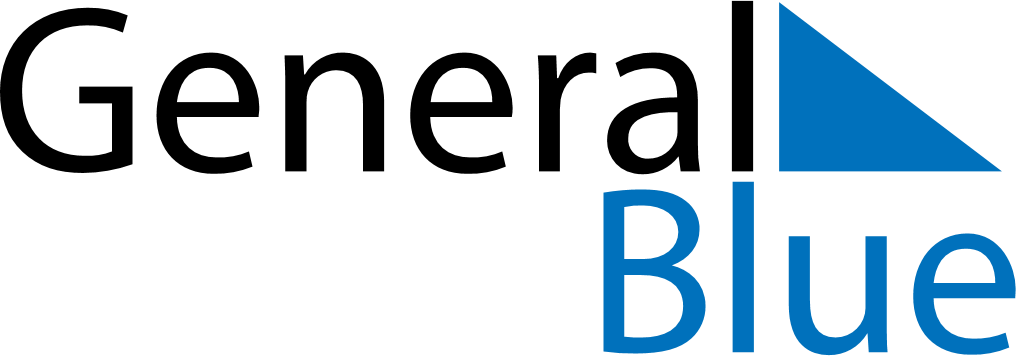 June 1669June 1669June 1669June 1669June 1669SundayMondayTuesdayWednesdayThursdayFridaySaturday123456789101112131415161718192021222324252627282930